DOMANDA DI AMMISSIONE ALL’ASILO NIDO COMUNALE “PRIMI PASSI”Il sottoscritto COGNOME ______________________ NOME_________________________________Codice fiscale _______________________________ residente ________________________________Via____________________________________ telefono________________________________________Email________________________________________ (inserire i dati del genitore a cui andrà intestata la fatturazione)In qualità di  □   genitore esercente la patria potestà /    □  tutore                 Inoltra domanda di ammissione all’Asilo nido comunale di Piazzola sul Brenta per il minore COGNOME __________________________________ NOME__________________________________Codice fiscale _______________________________Dichiara che la propria famiglia anagrafica è così composta:Dichiara inoltre:□ che nella famiglia è presente un solo genitore □ che il bambino presenta particolari difficoltà certificate (allegare documentazione)□ che l’orario di lavoro è il seguente:Genitore 1: luogo di lavoro_____________________________________________________________Orario: _______________________________________________________________________________Genitore 2: luogo di lavoro_____________________________________________________________Orario: _______________________________________________________________________________□ che la propria situazione economica, così come attestato dall’ISEE è pari ad € __________(allegare ISEE 2021)□ che il bambino ha eventualmente la possibilità di essere affidato ad un familiare□ che non c’è possibilità di affidare il bambino ad un familiare□ nel nucleo sono presenti altri figli minori di tre anni, n. ______________□ particolari condizioni familiari________________________________________________________Ammissione richiesta a partire dal mese: _______________________________________________CHIEDE INOLTRE:□ il servizio di anticipo dalle ore 7:30 alle ore 08:00□ il servizio di posticipo dalle ore 16:00 alle ore _______Data______________________                                               Firma_________________________________Documentazione allegata:Fotocopia documento identità richiedente, attestazione ISEE per usufruire delle agevolazioni previste, altra documentazione attestante situazioni particolariAi sensi dell’articolo 13 del Regolamento UE 2016/679, relativo alla protezione delle persone fisiche con riguardo al trattamento dei dati personali, nonché alla libera circolazione di tali dati GDPR (General Data Protection Regulation) si INFORMA che:Finalità del trattamento Il trattamento dei suoi dati personali è necessario per l’esecuzione del servizio di cui Lei è parte pertanto il rifiuto di fornirli dà luogo all’impossibilità di dare esecuzione al servizio e di svolgere tutti gli adempimenti.La raccolta dei dati personali richiesti è necessaria per dare modo, agli incaricati di eseguire il servizio, di preparare ed organizzare i pasti degli scolari nei tempi prefissati. La raccolta dei dati è necessaria per una puntuale verifica dei fruitori del servizio per gli opportuni controlli. Ai sensi dell’articolo 6 del Regolamento UE 2016/679, il consenso a fornire i dati personali richiesti nel modulo è necessario per l’erogazione del servizio. Il rifiuto di fornire i dati personali richiesti nel modulo causa l’impossibilità di erogare il servizio a causa dell’incapacità dell’ente gestore del servizio nell’organizzare i pasti degli utenti.I dati raccolti col presente modulo verranno trattati per la gestione del servizio di ristorazione scolastica per l’anno 2019/20 e per l’elaborazione di statistiche relative al servizio stesso.Titolari del trattamento e Responsabile della Protezione dei DatiIl titolare del trattamento dei dati è il Comune di Piazzola sul Brenta nella persona del Sindaco pro tempore mail: protocollo@comune.piazzola.pd.it Il Responsabile della Protezione dei dati del Comune di Piazzola sul Brenta è l’avvocato Andrea Camata: Mail: camata67@gmail.com.DestinatariAi sensi dell’articolo 13 del Regolamento UE 2016/679 si comunica che i dati sono in possesso all’affidatario del servizio.Diritti dell’interessatoAi sensi degli articoli 13 e 15 del Regolamento UE 2016/679 l’interessato ha diritto a:1) conoscere il periodo di conservazione dei dati personali oppure, se non è possibile, i criteri utilizzati per determinare tale periodo;2) chiedere al titolare del trattamento l'accesso ai dati personali e la rettifica o la cancellazione degli stessi o la limitazione del trattamento che lo riguardano o di opporsi al loro trattamento, oltre al diritto alla portabilità dei dati;3) revocare il consenso in qualsiasi momento senza pregiudicare la liceità del trattamento basata sul consenso prestato prima della revoca;4) di proporre reclamo al Garante per la Protezione dei Dati Personali;5) conoscere l'esistenza di un processo decisionale automatizzato, compresa la profilazione ovvero le informazioni significative sulla logica utilizzata, nonché l'importanza e le conseguenze previste di tale trattamento per l'interessatoL'interessato ha sempre il diritto di ottenere dal titolare del trattamento la conferma che sia o meno in corso un trattamento di dati personali che lo riguardano e in tal caso, di ottenere l'accesso ai dati personali e alle informazioni relative alla finalità del trattamento, alle categorie di dati personali trattati. L’interessato ha sempre il diritto a ottenere la rettifica o la cancellazione dei dati personali o la limitazione del trattamento dei dati personali che lo riguardano e di opporsi al loro trattamento.Periodo di conservazione dei datiTutti i dati verranno conservati verranno conservati per tutta la durata del servizio e anche dopo la sua cessazione per necessità dell’Ente e per l’adempimento di obblighi di legge. Il trattamento dei dati avverrà riducendo al minimo l'utilizzo di dati personali ai sensi dell’articolo 25 del Regolamento UE n.679/2016. Il titolare del trattamento metterà in atto le misure tecniche e organizzative adeguate a garantire che siano trattati, per impostazione predefinita, solo i dati personali necessari per la specifica finalità del trattamento. Ai sensi degli articoli 7, 12, 13 del Regolamento UE 679/2016 i/il sottoscritto/i interessato/i esercente la potestà del genitore con la firma DA/DANNO IL CONSENSO al trattamento dei dati sopra indicati anche per il trattamento dei dati relativi al minore/i per le finalità sopra enunciate.Firma del/dei Genitore / TutorePiazzola sul Brenta, 	data_________                					      _______________________________________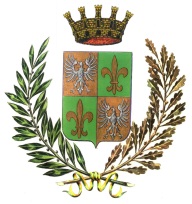 CITTÀ   di   PIAZZOLA  sul  BRENTAProvincia di Padova35016 V.le S. Camerini 3tel: 0499697911 – fax: 0499697930protocollo@comune.piazzola.pd.it  COGNOME E NOMERAPPORTO DI PARENTELA CON IL RICHIEDENTEDATA DI NASCITAINFORMAZIONI SUL TRATTAMENTO E SUL DIRITTO DI ACCESSO AI DATI PERSONALI AI SENSI DEL REGOLAMENTO UE 679/2016Consenso al trattamento dei dati 